Ffurflen gais: 
herio dyletswydd(au) dyfodol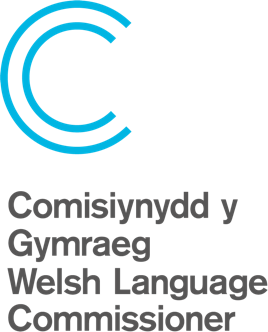 Gall sefydliad herio’r gofyniad i gydymffurfio â safon sy’n ddyletswydd i’r dyfodol drwy gwblhau a dychwelyd y ffurflen gais hon. Gellir defnyddio yr un ffurflen neu ffurflenni ar wahân os yn gwneud cais am ddyfarniad mewn perthynas â mwy nag un safon sy’n ddyletswydd dyfodol.Rhaid i gais sy’n herio dyletswydd dyfodol gael ei wneud cyn y diwrnod gosod i safon. Fel arall, gellir gwneud cais ar wahân i herio dyletswydd presennol. Mae manylion ynghylch sut y caiff cais ei brosesu yn y weithdrefn Herio ac Apelio: Hysbysiadau Cydymffurfio. Dylid darllen y weithdrefn cyn cwblhau’r ffurflen gais hon.Adran 1: Manylion cyswlltAdran 2: Manylion y sefydliad Llofnod:       						Dyddiad:      Enw:      Cyfeiriad:      Cod post:      Rhif ffôn:      Cyfeiriad e-bost:     Enw’r sefydliad:      Nodwch y rheoliadau safonau sy’n berthnasol i’ch sefydliad chi
(e.e. Rheoliadau Safonau’r Gymraeg (Rhif 1)):Adran 3: Manylion y cais am ddyfarniadNodwch yma fanylion y safon(au) y mae’r sefydliad yn ei herio. Ar gyfer pob safon, plîs nodwch y manylion canlynol:
• rhif y safon yn y rheoliadau;• geiriad y safon yn y rheoliadau;• y diwrnod gosod yn yr hysbysiad cydymffurfio; ac • unrhyw amrywio a wnaed i’r safon e.e. os yw’r safon yn ofynnol mewn rhai amgylchiadau 
neu mewn rhyw ardal neu ardaloedd, ond nid mewn amgylchiadau neu ardaloedd eraill.Adran 4: Rhesymau am y caisNodwch yma y rhesymau pam y mae’r sefydliad o’r farn bod y gofyniad i gydymffurfio â’r safon(nau), neu i gydymffurfio a’r safon(nau) mewn modd penodol, yn afresymol neu’n anghymesur. Nodwch eich rhesymau ar wahân os gwelwch yn dda ar gyfer pob un safon. 
Mae croeso i chi atodi tystiolaeth pellach i gefnogi’ch cais hefyd.Os yn berthnasol, plîs nodwch sut y gall y gofyniad gael ei amrywio er mwyn i’r sefydliad ei ystyried yn rhesymol a chymesur (e.e. ymestyn y diwrnod gosod).